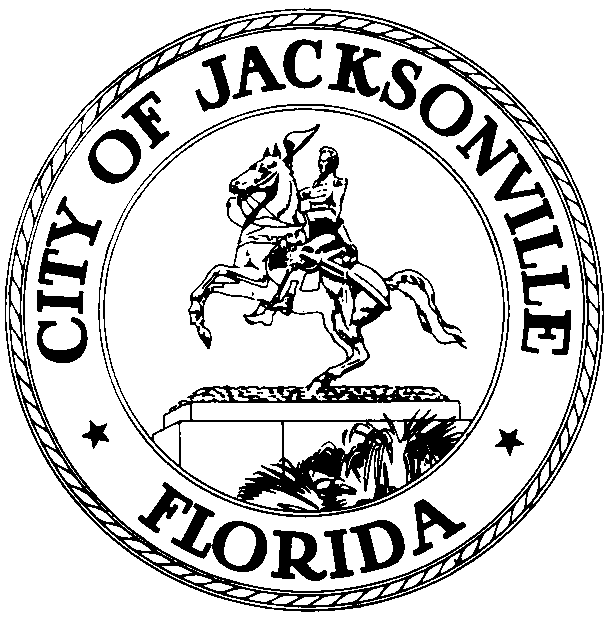 	OFFICE OF MAYOR LENNY CURRY		March 24, 2020(12:30 P.M.)**CANCELLATION***MEETING NOTICE Notice is hereby given that Mayor Lenny Curry is hosting a conference call with members of the Jacksonville City Council. The meeting will be held on Tuesday, March 24, 2020, at 3:00 P.M., and will be hosted virtually through the Zoom app. In an effort to encourage social distancing and in accordance with Gov. DeSantis’ Executive Order Number 20-69, “Local government bodies may utilize communications media technology, such as telephonic and video conferencing, as provided in section 120.54(5)(b)2., Florida Statues.” The purpose of this meeting is to provide updates about the novel coronavirus (COVID-19) to the members of the Jacksonville City Council.Information regarding the Zoom meeting ID and meeting password is listed below.Meeting ID:695665858Meeting Password:022793Please join the meeting by 2:50 P.M.This meeting has been cancelled.Please contact Jordan Elsbury, Director Intergovernmental Affairs, by email at JElsbury@coj.net  or by phone at 904.255.5013.LC/jeXC:	Council Members/Staff					Jessica Matthews, Chief of Leg. Svcs.	Crystal Shemwell, Sr. Manager Leg. Svcs.			Peggy Sidman, Deputy General Counsel	Paige Johnston, Assistant General Counsel			Cheryl L Brown, Council Secretary	Jason Gabriel, General Counsel				Jeff Clements, Chief of Research	Kristi C. Sikes, Chief of Administration			CITYC@COJ.NET	Electronic Notice Kiosk- 1st Floor City Hall			Public Notice System-Council Webpage	Kyle Billy, Council Auditor					Kim Taylor, Asst. Council Auditor	Media and Media Box						File CopyST. JAMES BUILDING117 W. DUVAL STREET, SUITE 400JACKSONVILLE, FL 32202PH: (904) 255-5000FAX: (904) 255-5032www.coj.net